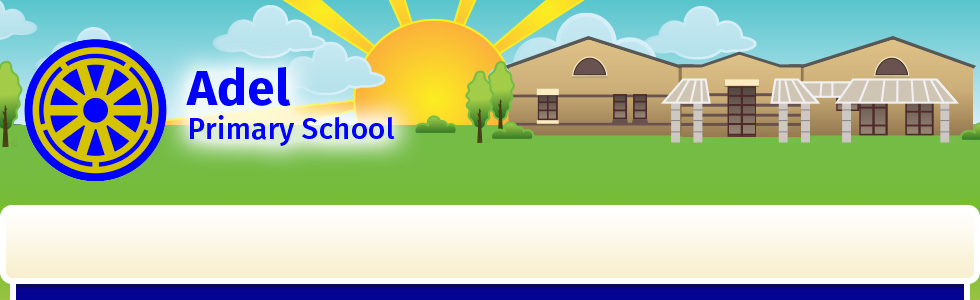 Headteacher Application PackMay-June 2018ContentsLetter from our Chair of GovernorsLetter from our School CouncilAbout Adel Primary School and its surrounding areaAim of our SchoolKey InformationSelection ProcessPlease ensure that you have also downloaded the following documents:Job DescriptionPerson SpecificationApplication FormLetter from our Chair of GovernorsDear Applicant On behalf of the Governing Body I am writing to thank you for your interest in the position of Headteacher at Adel Primary School.  We hope you find the enclosed information useful.Our current Headteacher has led a dedicated, talented and committed school staff which secured a ‘Good’ Ofsted report for the school in January 2017. With the current post holder moving on to new opportunities the Governors are seeking to appoint a Headteacher with vision and energy who can embrace and build on our many successes and achievements. Adel Primary School’s aim is ‘For every child to thrive in our safeand caring environment and enjoy a stimulating learning journey’ and our teaching and support staff show great care, determination and commitment to its pupils and the community we serve.  Our teaching and support staff is a vibrant balance of experience and innovation with recent recruits working alongside staff of many years service. The children are a delight, with excellent behaviour and conduct and I continue to be impressed with their confidence, love of learning and their engagement in all the school has to offer. We have a supportive Governing Body and an active Parent Association known as “APPA”. I hope you will enjoy reading the information in this pack and on our website http://www.adelprimary.org.uk and it makes you feel that you’d like to be part of our wonderful school community. Once again, thank you for your interest in Adel Primary School. I look forward to meeting with those candidates invited for interview. Yours SincerelyDebra GardnerChair of GovernorsDear Future Headteacher,As you know our Headteacher is leaving and we are looking for another fabulous person to lead our school.At Adel Primary School we have lot of kind and caring people and we are proud to be pupils here. In this letter we would like to tell you what we like about our school and what we want our new Headteacher to be.The teachers make subjects fun and exciting and they also give us challenges which we exceed in completing. They help and listen to our ideas and also if we have a problem they will try to sort it out straight away. They encourage us to be Effective Adel Learners so that we can be the best we can.We love going on educational and residential visits to fun and exciting places with our class mates. Our friends at Adel make us happy and we respect and are kind to everyone so we all feel safe and have someone to play with at playtime.We have a Celebration Assembly every Friday and all the teachers give out Star Pupil Awards (a certificate for when you’ve succeeded in a particular area)!We really like Mrs Parkinson, our present Headteacher, because she is only strict when she needs to be. We like that she is interactive and involved with us, by saying hello in the morning and coming outside at playtimes. She helps make Adel a happy place and has organised for us to have a trim trail built to make playtimes more exciting.We would like our new Headteacher to keep all the good things we have but bring new ideas as well. We think it is important that you are polite, kind and caring and also interactive, as we don’t want you to stay in your office all the time.If you would like to be our new Headteacher we hope you will keep our school a happy and fun place to come. We are all looking forward to meeting and welcoming you when you visit.Yours faithfully,The School CouncilAbout Adel Primary School and its surrounding areaAdel Primary School is located in Adel, Leeds and falls under the local authority of Leeds.  We are a one-form entry school which opened in 1992, and currently have 250 pupils aged 3-11 years on role.We also run our own very successful Out of School Club, offering places before and after school to our pupils.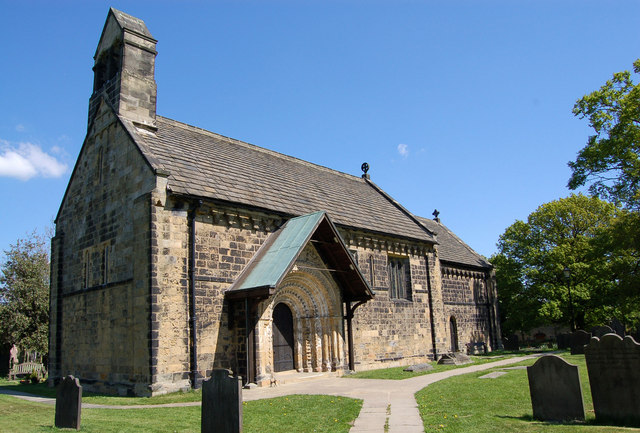 Adel is a mainly residential area in the North of Leeds.  It is situated between Cookridge, Holt Park, Weetwood and Alwoodley and has a distinctive countryside feel. Adel has two primary schools, Adel Primary School and St John the Baptist Primary School.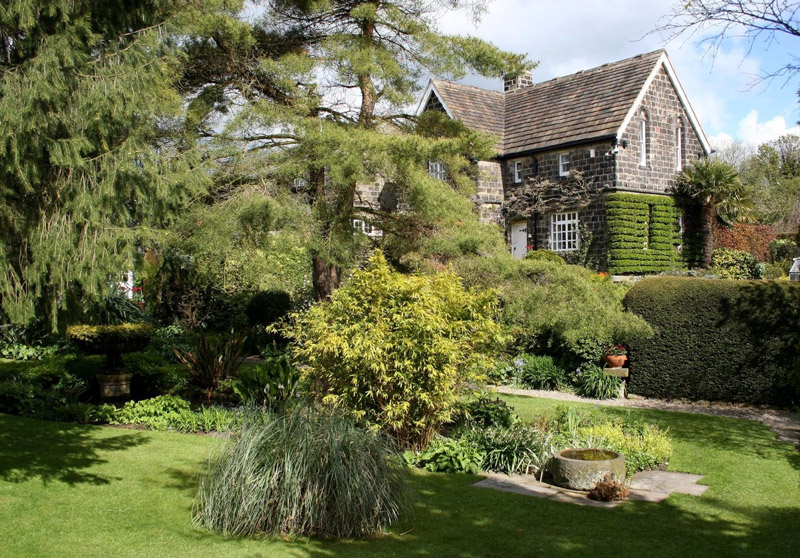 Close to Adel Church is York Gate, an old farmhouse with a landscaped garden and a pavement maze in the driveway. The gardens are open to the public on regular occasions.Also close to the church is the Adel Memorial Hall and sports ground. The hall is home to a number of thriving Sports groups including the Bowmen of Adel and also Adel Players, an amateur dramatics group that puts on three productions a year.  Adel is also home to Headingley Golf club, the oldest golf club in Leeds; Adel Methodist Church and Adel Quaker Meeting House, dating from 1868.For inspiring experiences, Leeds won't disappoint, with impressive historical ruins, glorious art displays and an extensive programme at the city's many theatres. Leeds also boasts the internationally acclaimed Opera North and Northern Ballet, the UKs only opera and ballet companies outside London.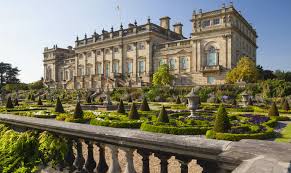 Venture slightly further afield and you will be able to visit Harewood House, Harrogate, York and the delights of the Yorkshire Dales.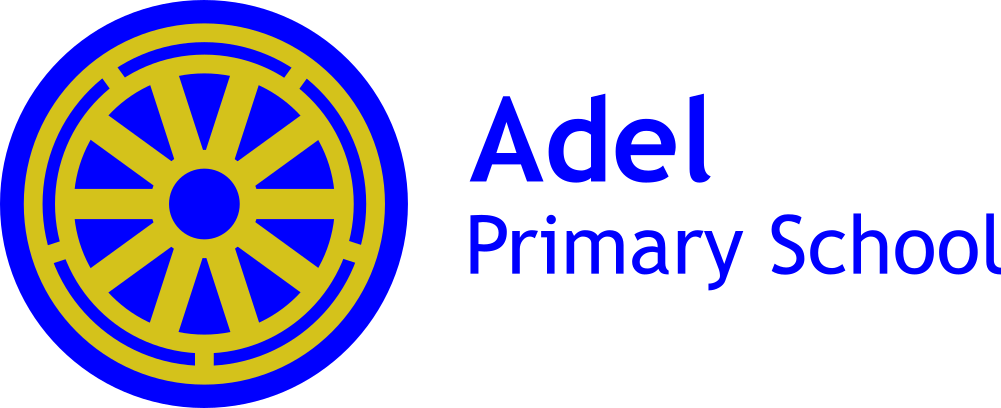 OBJECTIVES TO ACHIEVE OUR AIM:To encourage children to develop independence, showing responsibility and respect.To support children’s ability to work together successfully.To celebrate and respect diversity, and promote global citizenship.To work together with families, Governors and the local community.To equip children with the skills, knowledge and confidence to keep themselves safe.To constantly have high expectations for all children in all that they do.To provide a secure environment where children can explore,                                     question, make mistakes and develop perseverance.Key Information (2016/17)Selection ProcessSchool Visit We would expect applicants to make a school visit and we have scheduled Monday 21st May 2018 at 12 noon to 1.30pm or 2.00pm to 3.30pm and Tuesday 22nd May 2018 at 9.30 to 11.00am or 11.30am to 1.00pm for this.  Please contact our School Business Manager Laura Haigh to confirm which session you would like to attend on 0113 230 1116 or by email at l.haigh@adelprimary.org.uk.Application ProcessPlease complete the application form with supporting information, detailing your personal qualities and unique attributes that will set you apart as the exceptional leader we are looking for.  This should relate to the person specification and job description detailed in the application pack. Application Closing Date 12.00 noon on Friday 8th June 2018. Email applications (including all relevant attachments and enclosures) should be sent to l.haigh@adelprimary.org.uk.Short listed applicants will be invited to attend interviews by 20th June 2018.  If you have not heard from us by this time, your application has not been successful on this occasion.SafeguardingWe are committed to safeguarding and promoting the welfare of children and young people and expect all staff and volunteers to share this commitment. This post is subject to an enhanced Disclosure and Barring Service (DBS) check. Reference checks will be performed prior to interview. Interviews Interviews will take place over two days on 25th and 26th June 2018. All shortlisted candidates will be invited to interview on the first day, with candidates who impress the interviewing panel being invited back for a second day. Please confirm your availability to attend both days of interview in your application. Appointment Timescales The school intends to appoint our new Headteacher on 26th June 2018 to start 01 January 2019. Pay Scale The school is in Group 2 and the pay scale for this post is L15 to L21. Contact Information Adel Primary School, Tile Lane, Adel, Leeds LS16 8DY Tel: 0113 230 1116Email: l.haigh@adelprimary.org.ukAge rangeAge range3 – 11 years3 – 11 yearsSchool Group Size School Group Size 22Co-educational or single sex Co-educational or single sex Co-educationalCo-educationalLocation Location Tile Lane, Adel, Leeds LS16 8DYTile Lane, Adel, Leeds LS16 8DYType of school Type of school Community SchoolCommunity SchoolManagement structure Management structure Headteacher, Deputy Head, Assistant HeadHeadteacher, Deputy Head, Assistant HeadNumber of Teaching Staff Number of Teaching Staff 1313Number of children on roll Number of children on roll 230230Average class size Average class size 3030Attendance 2016-17Attendance 2016-1796.8%96.8%% of pupils on FSM (past 6 years)% of pupils on FSM (past 6 years)11%11%% of pupils SEN support% of pupils SEN support8%8%% of pupils SEN statement/EHC plan% of pupils SEN statement/EHC plan1.6%1.6%% of pupils EAL% of pupils EAL14%14%Key Stage 1 Results 2017% at ARE% Greater DepthReading8343.3Writing 7730Maths8330Key Stage 2Results 2017% at ARE% Greater DepthReading8337Writing8730Maths9053SPAG9060